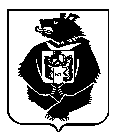 АДМИНИСТРАЦИЯТЫРМИНСКОГО СЕЛЬСКОГО ПОСЕЛЕНИЯ  Верхнебуреинского муниципального района Хабаровского краяПОСТАНОВЛЕНИЕ01.03.2021 № 9С.Средний УргалОб утверждении Положения о бюджетном прогнозе Тырминского сельского поселения на долгосрочный период.В соответствии с пунктом 4 статьи 170.1 Бюджетного кодекса Российской Федерации, статьей 11 Федерального закона от 28.06.2014 № 172-ФЗ «О стратегическом планировании в Российской Федерации», Положением о бюджетном процессе в Тырминском сельском поселении Верхнебуреинского муниципального района Хабаровского края, утвержденным решением Совета депутатов Тырминского сельского поселения Верхнебуреинского муниципального района Хабаровского края от 21.10.2019 г. № 15/1 «Положение о бюджетном процессе в Тырминском сельском поселении», администрация Тырминского сельского поселения ПОСТАНОВЛЯЕТ:Утвердить Положения о бюджетном прогнозе Тырминского сельского поселения на долгосрочный период.2. Считать утратившим силу постановление от 27.09.2017г №57 «Об утверждении Положения о бюджетном прогнозе Тырминского сельского поселения на долгосрочный период».3. Контроль за исполнением настоящего постановления оставляю за собой.4. Настоящее постановление вступает в силу после его официального опубликования (обнародования).Глава сельского поселения					                  Е.Ю. Стуков                                Приложение                            УТВЕРЖДЕНО                            постановлением администрации Тырминского сельского поселенияВерхнебуреинского муниципального района Хабаровского края    от 22.10.2019 № 54ПОЛОЖЕНИЕо бюджетном прогнозе Тырминского сельского поселения на долгосрочный периодI. Общие положенияНастоящее Положение определяет порядок разработки и утверждения, период действия, требования к составу и содержанию бюджетного прогноза Тырминского сельского поселения на долгосрочный период (далее - бюджетный прогноз). Бюджетный прогноз – это документ, содержащий прогноз основных характеристик бюджета Тырминского сельского поселения, показатели финансового обеспечения муниципальных программ на период их действия, иные показатели, характеризующие бюджет Тырминского сельского поселения, а также содержащий основные подходы к формированию бюджетной политики на долгосрочный период.Бюджетный прогноз Тырминского сельского поселения, разрабатывается каждые три года на шесть и более лет на основе прогноза социально-экономического развития Тырминского сельского поселения (далее - прогноз социально-экономического развития) на соответствующий период.Бюджетный прогноз может быть изменен с учетом изменения прогноза социально-экономического развития на соответствующий период и принятого решения Совета депутатов о бюджете поселения Тырминского сельского поселения, на очередной финансовый год и плановый период без продления периода его действия.Под изменением бюджетного прогноза Тырминского сельского поселения понимаются корректировки, вносимые без изменения периода, на который разрабатывается бюджетный прогноз.II. Разработка и утверждение бюджетного прогноза1. Разработка проекта бюджетного прогноза (проекта изменений бюджетного прогноза) осуществляется администрацией Тырминского сельского поселения в сроки, установленные Порядком составления проекта бюджета Тырминского сельского поселения, на очередной финансовый год и плановый период, утвержденным постановлением администрации Тырминского сельского поселения - от 22.10.2019 г. № 52 «О составлении проекта бюджета Тырминского сельского поселения на очередной финансовый год и плановый период»,	2.В целях своевременной разработке проекта бюджетного прогноза (проекта изменений бюджетного прогноза) учитывать показатели прогноза социально экономического развития Тырминского сельского поселения	3.Проект бюджетного прогноза (проекта изменений бюджетного прогноза) учитывается при разработке прогноза основных характеристик бюджета сельского поселения на очередной финансовый год и плановый период.	4. Изменение прогноза социально-экономического развития сельского поселения в ходе составления или рассмотрения проекта бюджетного прогноза влечет за собой изменение основных характеристик проекта бюджетного прогноза.	5. Бюджетный прогноз (изменения бюджетного прогноза) утверждается (утверждаются) администрацией сельского поселения в срок, не превышающий двух месяцев со дня официального опубликования решения Совета депутатов Тырминского сельского поселения Верхнебуреинского муниципального района о бюджете сельского поселения на очередной финансовый год и плановый период.III. Состав и содержание бюджетного прогнозаБюджетный прогноз состоит из текстовой части и табличной части.Текстовая часть бюджетного прогноза включает следующие разделы:- цели, задачи и основные подходы к формированию бюджетной, долговой политики Тырминского сельского поселения на долгосрочный период;- условия формирования бюджетного прогноза.К содержанию разделов текстовой части бюджетного прогноза предъявляются следующие требования: раздел «Цели, задачи и основные подходы к формированию бюджетной, долговой политики Тырминского сельского поселения на долгосрочный период» должен содержать описание целей, задач и основных подходов к формированию бюджетного прогноза, анализ основных характеристик (общий объем доходов, общий объем расходов, дефицит (профицит)) бюджета Тырминского сельского поселения в долгосрочном периоде, прогноз расходов бюджета Тырминского сельского поселения на финансовое обеспечение реализации муниципальных программ бюджета Тырминского сельского поселения, на период их действия, а также обоснование подходов к формированию указанных расходов, описание структуры муниципального долга Тырминского сельского поселения, расходов на его обслуживание, анализ влияния долговой нагрузки на устойчивость бюджетной системы Тырминского сельского поселения, бюджетные риски;раздел «Условия формирования бюджетного прогноза» должен содержать сведения о прогнозируемой макроэкономической ситуации в долгосрочном периоде на основе варианта прогноза социально-экономического развития Тырминского сельского поселения, на долгосрочный период, определенного в качестве базового для целей долгосрочного бюджетного планирования.Табличная часть бюджетного прогноза формируется по форме согласно приложению, к настоящему Положению.Форма, утвержденная приложением настоящему Порядку, при необходимости может быть дополнена иными показателями, характеризующими параметры бюджета Тырминского сельского поселения.Приложениек Положению о бюджетном прогнозе Тырминского сельского поселения на долгосрочный периодТаблица 1ПРОГНОЗ
основных характеристик бюджета Тырминского сельского поселения (*) Количество граф соответствует периоду действия бюджетного прогноза Верхнебуреинского района на долгосрочный период._______________________ Таблица 2ПОКАЗАТЕЛИ
финансового обеспечения муниципальных программ из бюджета сельского поселения(*) Количество граф соответствует периоду действия бюджетного прогноза на долгосрочный период. Заполнение граф осуществляется с учетом периода действия муниципальных программ.                                   ____________(млн. рублей)(млн. рублей)(млн. рублей)(млн. рублей)№
п/пПоказательЗначение по годамЗначение по годамЗначение по годамЗначение по годам№
п/пПоказательОчередной год (n)первый год планового периода (n + 1)второй год планового периода (n + 2)n-й год (*)1234561Доходы, в том числе:1.1Налоговые и неналоговые доходы1.2Безвозмездные поступления, в том числе:1.2.1Из краевого бюджета1.2.2Из районного бюджета1.2.2.1Дотация и иные межбюджетные трансферты на сбалансированность2Расходы, в том числе:2.1Расходы на реализацию муниципальных программ2.1.1.За счет средств краевого бюджета2.1.2.За счет средств районного бюджета2.1.3.За счет средств сельского поселения района2.2Непрограммные расходы бюджета поселения2.2.1.За счет средств краевого бюджета2.2.2.За счет средств районного бюджета2.2.3.За счет средств сельского поселения2.3.Условно утверждаемые расходыХ3Дефицит/профицит3.1-3.nуказывается состав источников финансирования дефицита бюджета4Объем муниципального долга4.1Уровень долговой нагрузки, процентов(млн. рублей)(млн. рублей)(млн. рублей)(млн. рублей)№
п/пПоказательЗначение по годамЗначение по годамЗначение по годамЗначение по годам№
п/пПоказательОчередной год (n)первый год планового периода (n + 1)второй год планового периода (n + 2)n-й год (*)1Расходы на реализацию муниципальных программ, в том числе:1.1за счет средств краевого бюджета1.2за счет средств районного бюджета1.3.за счет средств бюджетов городских и сельских поселений района2Муниципальная программа 1, в том числе:2.1за счет средств краевого бюджета2.2за счет средств районного бюджета2.3.за счет средств бюджетов городских и сельских поселений района3Муниципальная программа 2, в том числе:3.1за счет средств краевого бюджета3.2за счет средств районного бюджета3.3.за счет средств бюджетов городских и сельских поселений района(...)